2017台灣盃國際自由車場地經典賽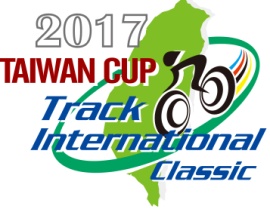 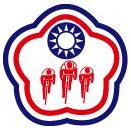 志工報名表○	本人同意授權中華民國自由車協會以中華民國「個人資料保護法」之規定使用本人上列資料，非經本人同意不得揭露於第三人，惟志工造冊於賽事大會手冊上不在此限。姓名(中)*請黏貼半年內近照姓名(英)*請黏貼半年內近照性別○ 男○ 女*請黏貼半年內近照出生年月日民國    年    月    日民國    年    月    日*請黏貼半年內近照身分證字號*請黏貼半年內近照連絡電話住家/公司/手機住家/公司/手機住家/公司/手機EmailLine IDFacebook連絡地址職業○ 社會人士目前工作性質○ 學生○國中○高中○大學○研究所○國中○高中○大學○研究所學校名稱及系所志工/社團經驗簡歷監護人簽名：緊急連絡人電話